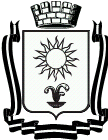 ПОСТАНОВЛЕНИЕАДМИНИСТРАЦИИ ГОРОДА – КУРОРТА  КИСЛОВОДСКАСТАВРОПОЛЬСКОГО КРАЯ__15.04.2020___                        город - курорт  Кисловодск               № __351__О переносе даты проведения открытого аукциона № 22В связи с угрозой распространения на территории Ставропольского края новой коронавирусной инфекции COVID-19, в соответствии с Указом Президента Российской Федерации от 02 апреля 2020 года № 239                  «О продлении нерабочей недели до конца апреля» и постановлением Губернатора Ставропольского края от 26 марта 2020г. № 119 «О комплексе ограничительных мер и иных мероприятий по снижению рисков распространения коронавирусной инфекции COVID-2019 на территории Ставропольского края», руководствуясь Уставом городского округа города-курорта Кисловодска, администрация города-курорта КисловодскаПОСТАНОВЛЯЕТ:1.Перенести дату проведения открытого аукциона № 22 на право заключения договоров на размещение нестационарных торговых объектов  и нестационарных объектов по предоставлению услуг на территории городского округа города-курорта Кисловодска с  20 апреля 2020 года до момента отмены ограничительных мер. 2.Управлению по торговле, общественному питанию и сервису администрации города-курорта Кисловодска уведомить участников аукциона о переносе  даты проведения открытого аукциона № 22.3.Настоящее постановление разместить на официальном сайте администрации города-курорта Кисловодска www.kislovodsk-kurort.org в разделе Городская власть/ Управление по торговле, общественному питанию и сервису.4. Контроль за выполнением настоящего постановления возложить на заместителя главы администрации города-курорта Кисловодска                С.А.Марченко.5.Настоящее постановление вступает в силу со дня его подписания.Глава  города-курорта  Кисловодска						        А.В.Курбатов